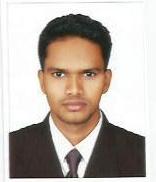 PARESH                   Contact No: C/o 971505891826                      E-mail ID : paresh.378000@2freemail.com  PERSONAL DETAILS:- Strong Minded, Determined & a result oriented person.Date of Birth               	:   13  September 1990Marital Status         	:   SingleNationality                	:   IndianReligion                   	:   HinduGender                 	:   MaleLanguages Known      	:   English, Hindi, Marathi, and Konkani Hobbies                     	:   Reading Books, Writing, playing sports. Passport Dates		:   26/11/2014 to 25/11/2024Driving Licence 		ACADEMIC ACCOMPLISHMENTS:COMPUTER/TECHNICAL SKILLS:Completed DIPLOMA IN HARDWARE AND NETWORKING(February 2009) by achieving knowledge in tracing and finding fault in different computer related problem, installation of OS in Computer system, assembling there parts and also networking of different computer system .Completed Training Programme in IT-Enabled Services(November 2008) by knowing basic office application like Word, Excel, PowerPoint presentation etc.WORK EXPERIENCE:Worked at InfoTech Computer Education, Curchorem-Goa as Teaching Staff (Hardware and Networking) for 1year from June 2009 to June 2010 on Sundays.Roles and Responsibilities: Teaching Computer Hardware and    Networking to students which involve finding basic fault and problems and study the steps to fix it.Worked at PC LINK Curchorem-Goa as Computer Hardware Engineer for 1year from June 2009 to June 2010.Worked at Panduranga Timblo Industries, Shigao-Goa as Office Clerk for 1 year from November 2010 to November 2011.Roles and Responsibilities: To maintain all records, data and making reports.Worked at Longuinhos Beach Resort, Colva-Goa as Restaurant Cashier and Computer Operator for more than 3years from December 2011 to March 2015.Roles and Responsibilities: working on IDS software, handling Restaurant orders and punching the KOT removing Bills and dealing with the Cash.ACHIVMENTS:Participated in Patriotic Singing Competition and Secured Third Place in Pope John XXIII Higher Secondary School, Quepem-Goa.(February 2008)Honored as “EMPLOYEE OF THE MONTH” in Longuinhos Beach Resort, Colva-Goa (October 2013) Awarded for Outstanding Performance for season 2013-2014 in Longuinhos Beach Resort, Colva Goa.CARRIER OBJECTIVE:I  am  looking  forward  to  begin  a  prospective  career   which  will  help  me  to gain  experience  and  help  the  educational  fraternity  to  develop  my  knowledge,  aptitude  &  skills  and  to  provide  me  opportunities  for  self-development &  career  growth.  SELF APPRAISAL:My strength is being a participated team member.  I am hardworking & sincere. I possess a pleasing personality & have good inter - personal & communication skills.DECLARATIONI do hereby declare that all the above information is true to the best of my knowledge a belief.          			    				  (PARESH) Name of  InstitutionName of Board/ UniversityExaminationAcademic Year Of PassingNIOSGoa BoardS.S.C.EApril 2006Pope John XXIII Higher Secondary SchoolGoa BoardH.S.S.C.EApril 2008Yashwant Rao Open University-B.ComMay 2014